              ГЕЛЕНДЖИК,     «АНТИГОНА»             Лето 2022Гостевой дом «Антигона» расположен в центре Геленджика. Геленджик - это одно из популярных направлений среди курортов Краснодарского края. Геленджик - город солнца, отдыха и веселья - расположен на берегу живописной Геленджикской бухты Черного моря, где чистое море, благоустроенные пляжи, фешенебельные рестораны и доступные кафе, стильные ночные клубы, масса исторических и природных достопримечательностей,  превосходная лечебная база. От гостиницы    до городского пляжа,  до дикого пляжа «Круча», рядом центральный стадион, аквапарк «Дельфин» - 5 минут, аквапарк «Золотая бухта» - 15-20 минут на маршрутке.  В непосредственной близости отделение Сбербанка, суперсовременное кафе «Кино», рынок, различные рестораны, кинотеатр. 3-х-этажный современный корпус, большой балкон, оборудованный летней мебелью – стол и стулья на каждый номер. Кухня на этаже на 4 номера. Зеленый благоустроенный дворик. До набережной 2 минуты, до центра города 5 минут.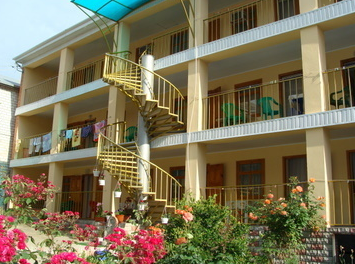 Размещение: «Стандарт» 2-х, 3-х, 4-х местные номера с удобствами (WC, душ, ТВ, холодильник, сплит-система, односпальные или двуспальная кровати, кресло-кровать, прикроватные тумбочки, шкаф, журнальный столик, стулья,  зеркало, терраса со столиками, сейф).«Люкс» 2-х, 3-х, 4-х местные номера (WC, душ, ТВ, холодильник, сплит-система, эл.чайник, односпальные или двуспальная кровати, кресло-кровать, прикроватные тумбочки, шкаф, журнальный столик, зеркало, гардеробная, балкон, сейф).Пляж: 3 мин - песчаный,  5- 7 мин - галечный.Питание: во дворе расположена общая кухня, или столовая (заказное меню).Дети: до 12 лет скидка на проезд – 200 руб.Стоимость тура на 1 человека (7 ночей )В стоимость входит:  проезд на  автобусе, проживание в номерах выбранной категории, сопровождение, страховка от несчастного случая. Курортный сбор за доп. плату.                                 Выезд из Белгорода еженедельно по пятницам.Хочешь классно отдохнуть – отправляйся с нами в путь!!!!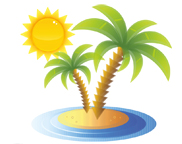 ООО  «Турцентр-ЭКСПО»                            г. Белгород, Щорса, 64а  III этаж                                                                                                Остановка ТРЦ «Сити Молл Белгородский»www.turcentr31.ru         т./ф: (4722) 28-90-40;  тел: (4722) 28-90-45;    +7-951-769-21-41РазмещениеЗаездыСТАНДАРТСТАНДАРТСТАНДАРТЛЮКСЛЮКСЛЮКСДоп. место дети до 5 лет(раскл. диванчик)РазмещениеЗаезды2-х мест с удоб.3-х мест с удоб.4-х мест с удоб.2-х мест с удоб.3-х мест с удоб.4-х мест с удоб.Доп. место дети до 5 лет(раскл. диванчик)03.06.-12.06.126001160010600144501280012700770010.06.-19.06.127001170010700145501290012800770017.06.-26.06.128001180010800146501300012900790024.06.-03.07.131501215011000151501335013150790001.07.-10.07.147501275011500164001415013950815008.07.-17.07.149501325012250168501465014350850015.07.-24.07.149501325012250168501465014350850022.07.-31.07.149501325012250168501465014350850029.07.-07.08.149501325012250168501465014350850005.08.-14.08.149501325012250168501465014350850012.08.-21.08.149501325012250168501465014350850019.08.-28.08.147501300012000165001435014150835026.08.-04.09.142501285011850158501395013850815002.09.-11.09.131501215011150151501335013250810009.09.-18.09.129501195010950149501315013000790016.09.-25.09.1275011750107501475012950128507900